Нов старт на безплатни електронно дистанционни курсове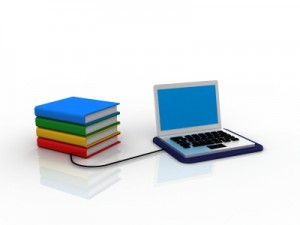 Нова електронна форма на дистанционно обучение (ЕДО) във Факултета по математика и информатика (ФМИ) на Софийския университет (СУ) започна да се предлага експериментално от началото на академичната 2013-2014 г.Обучението се осъществява в рамките на проект “Разработване на програми за електронни форми на дистанционно обучение във Факултет по математика и информатика”, договор № BG051PO001-4.3.04-0018.Каним всички студенти на Софийски университет (СУ) да се запишат безплатно в електронно дистанционни курсове организирани от Факултета по математика и информатика на СУ. По-долу в таблицата са предстоящите курсове и изискванията за тях:Желаещи да се запишат в съответните курсове, молим да попълнят анкетата за предпочитано време, там където е налична.Поздрави,ЕДО ЕкипОще информация относно ЕДО във ФМИУебсайт: http://eo.fmi.uni-sofia.bg/Facebook страница: https://www.facebook.com/edo.fmiFacebook група: https://www.facebook.com/groups/edo.fmi/Google+ страница: http://goo.gl/hM1DuJYouTube канал: https://www.youtube.com/channel/UC859EwI0h4MKOWJJnO_EKAwИме на курс в MoodleВръзка към курса в MoodleКлючза записванеПредварителни изискванияВъведение в Компютърните мрежи/1-во ниво/http://moodle.openfmi.net/course/view.php?id=872ItoN-0414Основни компютърни умения,английски език – четене с разбиранеОснови на маршрутизацията и комутацията/2-ро ниво/http://moodle.openfmi.net/course/view.php?id=870&notifyeditingon=1RSEss-0414Преминат курс на обучение „Въведение в Компютърните мрежи“ или еквивалентни познания, английски език – четене с разбиранеСкалируеми мрежи/3-то ниво/http://moodle.openfmi.net/course/view.php?id=871&notifyeditingon=1SclNet-0414Преминат курс на обучение „Основи на маршрутизацията и комутацията“ или еквивалентни познания,английски език – четене с разбиране